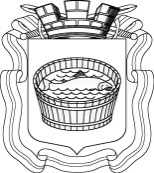 Ленинградская область                           Лужский муниципальный район Совет депутатов Лужского городского поселениячетвертого созываРЕШЕНИЕ           20 сентября  2022 года       №  157 Об установлении тарифа и экономически обоснованной стоимости услуги по помывке в городской бане Лужского  муниципального унитарного предприятия «Лилия» 	В соответствии с федеральным законом от 06.10.2003 г. № 131-ФЗ       «Об общих принципах организации местного самоуправления в Российской Федерации» (с изменениями), на основании  протокола тарифной комиссии от 06.09.2022 г. № 5, Совет депутатов Лужского городского поселения РЕШИЛ:1. Установить в период с 01 октября 2022 года для Лужского муниципального унитарного предприятия «Лилия» тариф для граждан на помывку в городской бане, расположенной по адресу: г. Луга,    ул. Тоси Петровой, д. 10-а, в следующих размерах:- для граждан с 10 лет – 220 руб. с человека;- для детей с 7 до 10 лет – 110 руб. с человека;- для детей  с 3 до 7 лет – 25 руб.  с человека;- для детей до 3 лет – бесплатно.2. Утвердить в период с 01 октября 2022 года экономически обоснованную стоимость услуги по помывке в городской бане  Лужского муниципального унитарного предприятия «Лилия», расположенной по адресу: г. Луга, ул. Тоси Петровой, д. 10-а, для выплаты субсидии из бюджета Лужского городского, в целях компенсации выпадающих доходов, в размере 281,41 руб. с человека.3. Утвердить в период с 01 октября 2022 года продолжительность (норматив) помывки в городской бане Лужского муниципального унитарного предприятия «Лилия» на одного человека 2 часа. Для граждан старше 10 лет помывка сверх установленной продолжительности подлежит оплате в следующем размере:- до 30 минут 50 рублей;- до 60 минут 100 рублей;- до 90 минут 150 рублей;- до 120 минут 200 рублей;- до 150 минут 250 рублей;- до 180 минут 300 рублей;- до 210 минут 350 рублей;- до 240 минут 400 рублей;- до 270 минут 450 рублей;- до 300 минут 500 рублей;- до 330 минут 550 рублей;- до 360 минут 600 рублей.4. Решение Совета депутатов Лужского городского поселения от 16.02.2021 года № 72 «Об установлении тарифа и экономически обоснованной стоимости услуги по помывке в городской бане Лужского  муниципального унитарного предприятия «Лилия» считать утратившим силу с 01.10.2022.5. Настоящее решение вступает в силу с момента официального опубликования.6. Контроль за исполнением данного решения возложить на главу администрации Лужского муниципального района  Намлиева Ю.В.Глава Лужского городского поселения,исполняющий полномочия председателя Совета депутатов	                                                                                  В.А. Голуб Разослано: ОТС и ЖКХ, КЭРиИД, ЛМУП «Лилия», редакция газеты                    «Лужская правда», прокуратура